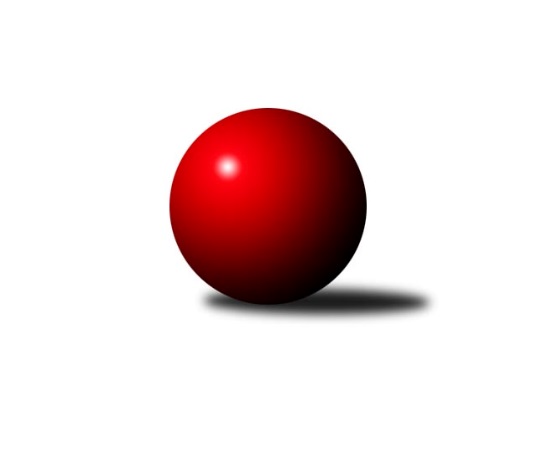 Č.13Ročník 2017/2018	27.4.2024 Okresní přebor Ostrava 2017/2018Statistika 13. kolaTabulka družstev:		družstvo	záp	výh	rem	proh	skore	sety	průměr	body	plné	dorážka	chyby	1.	TJ Sokol Bohumín E	13	11	1	1	77.5 : 26.5 	(102.0 : 54.0)	2362	23	1669	693	45	2.	SKK Ostrava C	13	10	0	3	70.0 : 34.0 	(95.0 : 61.0)	2357	20	1654	703	48.2	3.	SKK Ostrava˝D˝	13	8	0	5	50.5 : 53.5 	(70.0 : 86.0)	2285	16	1639	646	62.6	4.	TJ VOKD Poruba ˝B˝	12	5	1	6	45.0 : 51.0 	(65.0 : 79.0)	2266	11	1617	649	62.3	5.	TJ Unie Hlubina˝D˝	13	5	1	7	48.0 : 56.0 	(77.0 : 79.0)	2297	11	1642	655	55.5	6.	TJ Unie Hlubina C	12	5	0	7	39.5 : 56.5 	(60.5 : 83.5)	2279	10	1646	634	56.2	7.	TJ Sokol Bohumín F	13	5	0	8	40.0 : 64.0 	(71.5 : 84.5)	2242	10	1605	637	63.4	8.	TJ Sokol Bohumín D	11	4	0	7	41.5 : 46.5 	(66.0 : 66.0)	2268	8	1613	656	59.8	9.	TJ Michalkovice B	11	4	0	7	39.0 : 49.0 	(60.5 : 71.5)	2278	8	1631	647	65.5	10.	TJ Unie Hlubina E	13	2	3	8	45.0 : 59.0 	(76.5 : 79.5)	2313	7	1665	648	56.5Tabulka doma:		družstvo	záp	výh	rem	proh	skore	sety	průměr	body	maximum	minimum	1.	TJ Sokol Bohumín E	7	7	0	0	46.5 : 9.5 	(59.5 : 24.5)	2428	14	2508	2347	2.	SKK Ostrava C	7	7	0	0	41.0 : 15.0 	(52.5 : 31.5)	2312	14	2352	2268	3.	SKK Ostrava˝D˝	6	5	0	1	28.0 : 20.0 	(38.5 : 33.5)	2237	10	2296	2135	4.	TJ VOKD Poruba ˝B˝	5	4	0	1	26.0 : 14.0 	(33.0 : 27.0)	2268	8	2315	2184	5.	TJ Unie Hlubina C	5	4	0	1	23.5 : 16.5 	(33.5 : 26.5)	2399	8	2434	2368	6.	TJ Sokol Bohumín F	7	4	0	3	26.0 : 30.0 	(43.0 : 41.0)	2311	8	2372	2237	7.	TJ Unie Hlubina E	6	2	2	2	25.0 : 23.0 	(38.0 : 34.0)	2384	6	2437	2353	8.	TJ Unie Hlubina˝D˝	7	2	1	4	25.0 : 31.0 	(45.0 : 39.0)	2374	5	2430	2292	9.	TJ Sokol Bohumín D	6	2	0	4	23.5 : 24.5 	(38.5 : 33.5)	2340	4	2454	2209	10.	TJ Michalkovice B	6	2	0	4	22.0 : 26.0 	(36.5 : 35.5)	2282	4	2401	2182Tabulka venku:		družstvo	záp	výh	rem	proh	skore	sety	průměr	body	maximum	minimum	1.	TJ Sokol Bohumín E	6	4	1	1	31.0 : 17.0 	(42.5 : 29.5)	2365	9	2464	2244	2.	SKK Ostrava C	6	3	0	3	29.0 : 19.0 	(42.5 : 29.5)	2368	6	2523	2264	3.	TJ Unie Hlubina˝D˝	6	3	0	3	23.0 : 25.0 	(32.0 : 40.0)	2311	6	2497	2142	4.	SKK Ostrava˝D˝	7	3	0	4	22.5 : 33.5 	(31.5 : 52.5)	2277	6	2388	2200	5.	TJ Sokol Bohumín D	5	2	0	3	18.0 : 22.0 	(27.5 : 32.5)	2269	4	2341	2179	6.	TJ Michalkovice B	5	2	0	3	17.0 : 23.0 	(24.0 : 36.0)	2276	4	2411	2201	7.	TJ VOKD Poruba ˝B˝	7	1	1	5	19.0 : 37.0 	(32.0 : 52.0)	2266	3	2405	2060	8.	TJ Sokol Bohumín F	6	1	0	5	14.0 : 34.0 	(28.5 : 43.5)	2248	2	2345	2134	9.	TJ Unie Hlubina C	7	1	0	6	16.0 : 40.0 	(27.0 : 57.0)	2269	2	2355	2189	10.	TJ Unie Hlubina E	7	0	1	6	20.0 : 36.0 	(38.5 : 45.5)	2302	1	2346	2198Tabulka podzimní části:		družstvo	záp	výh	rem	proh	skore	sety	průměr	body	doma	venku	1.	TJ Sokol Bohumín E	9	7	1	1	53.5 : 18.5 	(71.0 : 37.0)	2357	15 	4 	0 	0 	3 	1 	1	2.	SKK Ostrava C	9	7	0	2	48.0 : 24.0 	(63.0 : 45.0)	2347	14 	5 	0 	0 	2 	0 	2	3.	SKK Ostrava˝D˝	9	6	0	3	36.5 : 35.5 	(49.0 : 59.0)	2291	12 	3 	0 	1 	3 	0 	2	4.	TJ Unie Hlubina C	9	5	0	4	32.5 : 39.5 	(48.0 : 60.0)	2306	10 	4 	0 	1 	1 	0 	3	5.	TJ VOKD Poruba ˝B˝	9	4	1	4	36.0 : 36.0 	(51.0 : 57.0)	2253	9 	3 	0 	1 	1 	1 	3	6.	TJ Unie Hlubina E	9	2	3	4	36.0 : 36.0 	(57.0 : 51.0)	2303	7 	2 	2 	0 	0 	1 	4	7.	TJ Sokol Bohumín D	9	3	0	6	33.5 : 38.5 	(53.0 : 55.0)	2269	6 	1 	0 	4 	2 	0 	2	8.	TJ Michalkovice B	9	3	0	6	31.0 : 41.0 	(48.0 : 60.0)	2267	6 	1 	0 	4 	2 	0 	2	9.	TJ Sokol Bohumín F	9	3	0	6	26.0 : 46.0 	(51.0 : 57.0)	2249	6 	2 	0 	2 	1 	0 	4	10.	TJ Unie Hlubina˝D˝	9	2	1	6	27.0 : 45.0 	(49.0 : 59.0)	2263	5 	0 	1 	4 	2 	0 	2Tabulka jarní části:		družstvo	záp	výh	rem	proh	skore	sety	průměr	body	doma	venku	1.	TJ Sokol Bohumín E	4	4	0	0	24.0 : 8.0 	(31.0 : 17.0)	2452	8 	3 	0 	0 	1 	0 	0 	2.	SKK Ostrava C	4	3	0	1	22.0 : 10.0 	(32.0 : 16.0)	2426	6 	2 	0 	0 	1 	0 	1 	3.	TJ Unie Hlubina˝D˝	4	3	0	1	21.0 : 11.0 	(28.0 : 20.0)	2404	6 	2 	0 	0 	1 	0 	1 	4.	SKK Ostrava˝D˝	4	2	0	2	14.0 : 18.0 	(21.0 : 27.0)	2257	4 	2 	0 	0 	0 	0 	2 	5.	TJ Sokol Bohumín F	4	2	0	2	14.0 : 18.0 	(20.5 : 27.5)	2235	4 	2 	0 	1 	0 	0 	1 	6.	TJ Sokol Bohumín D	2	1	0	1	8.0 : 8.0 	(13.0 : 11.0)	2325	2 	1 	0 	0 	0 	0 	1 	7.	TJ Michalkovice B	2	1	0	1	8.0 : 8.0 	(12.5 : 11.5)	2326	2 	1 	0 	0 	0 	0 	1 	8.	TJ VOKD Poruba ˝B˝	3	1	0	2	9.0 : 15.0 	(14.0 : 22.0)	2282	2 	1 	0 	0 	0 	0 	2 	9.	TJ Unie Hlubina C	3	0	0	3	7.0 : 17.0 	(12.5 : 23.5)	2279	0 	0 	0 	0 	0 	0 	3 	10.	TJ Unie Hlubina E	4	0	0	4	9.0 : 23.0 	(19.5 : 28.5)	2338	0 	0 	0 	2 	0 	0 	2 Zisk bodů pro družstvo:		jméno hráče	družstvo	body	zápasy	v %	dílčí body	sety	v %	1.	Lukáš Modlitba 	TJ Sokol Bohumín E 	11.5	/	13	(88%)	23	/	26	(88%)	2.	Jiří Koloděj 	SKK Ostrava˝D˝ 	11	/	13	(85%)	20	/	26	(77%)	3.	František Oliva 	TJ Unie Hlubina˝D˝ 	10	/	11	(91%)	19	/	22	(86%)	4.	Vojtěch Zaškolný 	TJ Sokol Bohumín D 	10	/	11	(91%)	17	/	22	(77%)	5.	Miroslav Futerko ml. 	SKK Ostrava C 	10	/	13	(77%)	19	/	26	(73%)	6.	Lubomír Richter 	TJ Sokol Bohumín E 	10	/	13	(77%)	18	/	26	(69%)	7.	Jaroslav Klekner 	TJ Unie Hlubina E 	9	/	10	(90%)	15	/	20	(75%)	8.	David Zahradník 	TJ Sokol Bohumín E 	9	/	10	(90%)	14	/	20	(70%)	9.	Miroslav Heczko 	SKK Ostrava C 	9	/	11	(82%)	15	/	22	(68%)	10.	Lubomír Jančar 	TJ Unie Hlubina E 	9	/	12	(75%)	19	/	24	(79%)	11.	Martin Futerko 	SKK Ostrava C 	9	/	12	(75%)	15	/	24	(63%)	12.	Rudolf Riezner 	TJ Unie Hlubina C 	9	/	12	(75%)	15	/	24	(63%)	13.	Günter Cviner 	TJ Sokol Bohumín F 	9	/	13	(69%)	19	/	26	(73%)	14.	Miroslav Koloděj 	SKK Ostrava˝D˝ 	9	/	13	(69%)	18	/	26	(69%)	15.	Jaroslav Čapek 	SKK Ostrava˝D˝ 	9	/	13	(69%)	14.5	/	26	(56%)	16.	Jaroslav Kecskés 	TJ Unie Hlubina˝D˝ 	8	/	9	(89%)	13	/	18	(72%)	17.	Miroslav Futerko 	SKK Ostrava C 	8	/	12	(67%)	17	/	24	(71%)	18.	Pavlína Křenková 	TJ Sokol Bohumín F 	8	/	12	(67%)	12	/	24	(50%)	19.	Miroslava Ševčíková 	TJ Sokol Bohumín E 	8	/	13	(62%)	17.5	/	26	(67%)	20.	Petr Řepecký 	TJ Michalkovice B 	7	/	9	(78%)	12	/	18	(67%)	21.	Jaroslav Hrabuška 	TJ VOKD Poruba ˝B˝ 	7	/	11	(64%)	11	/	22	(50%)	22.	Martin Ševčík 	TJ Sokol Bohumín E 	7	/	12	(58%)	14	/	24	(58%)	23.	Veronika Rybářová 	TJ Unie Hlubina E 	7	/	12	(58%)	11	/	24	(46%)	24.	Daniel Herák 	TJ Unie Hlubina E 	6	/	10	(60%)	11.5	/	20	(58%)	25.	Antonín Chalcář 	TJ VOKD Poruba ˝B˝ 	6	/	10	(60%)	9.5	/	20	(48%)	26.	František Deingruber 	SKK Ostrava C 	6	/	11	(55%)	13	/	22	(59%)	27.	Andrea Rojová 	TJ Sokol Bohumín E 	6	/	11	(55%)	12.5	/	22	(57%)	28.	Ladislav Míka 	TJ VOKD Poruba ˝B˝ 	5	/	10	(50%)	12	/	20	(60%)	29.	Hana Zaškolná 	TJ Sokol Bohumín D 	5	/	10	(50%)	9.5	/	20	(48%)	30.	Markéta Kohutková 	TJ Sokol Bohumín D 	5	/	10	(50%)	9	/	20	(45%)	31.	Hana Vlčková 	TJ Unie Hlubina˝D˝ 	5	/	11	(45%)	12	/	22	(55%)	32.	Libor Pšenica 	TJ Unie Hlubina˝D˝ 	5	/	11	(45%)	11.5	/	22	(52%)	33.	Jan Ščerba 	TJ Michalkovice B 	5	/	11	(45%)	8	/	22	(36%)	34.	Vladimír Sládek 	TJ Sokol Bohumín F 	5	/	12	(42%)	10.5	/	24	(44%)	35.	Rostislav Sabela 	TJ VOKD Poruba ˝B˝ 	5	/	12	(42%)	10	/	24	(42%)	36.	Ladislav Štafa 	TJ Sokol Bohumín F 	5	/	13	(38%)	14	/	26	(54%)	37.	Michaela Černá 	TJ Unie Hlubina C 	4.5	/	9	(50%)	9.5	/	18	(53%)	38.	Koloman Bagi 	TJ Unie Hlubina˝D˝ 	4	/	6	(67%)	8	/	12	(67%)	39.	Oldřich Stolařík 	SKK Ostrava C 	4	/	6	(67%)	7.5	/	12	(63%)	40.	Miroslav Paloc 	TJ Sokol Bohumín D 	4	/	7	(57%)	10	/	14	(71%)	41.	Jan Petrovič 	TJ Unie Hlubina E 	4	/	8	(50%)	8.5	/	16	(53%)	42.	Vlastimil Pacut 	TJ Sokol Bohumín D 	4	/	8	(50%)	6	/	16	(38%)	43.	Roman Klímek 	TJ VOKD Poruba ˝B˝ 	4	/	9	(44%)	9	/	18	(50%)	44.	Michal Borák 	TJ Michalkovice B 	4	/	10	(40%)	10	/	20	(50%)	45.	Petr Jurášek 	TJ Michalkovice B 	4	/	11	(36%)	11	/	22	(50%)	46.	Karel Kudela 	TJ Unie Hlubina C 	4	/	11	(36%)	8	/	22	(36%)	47.	Daniel Dudek 	TJ Michalkovice B 	3	/	4	(75%)	5	/	8	(63%)	48.	Josef Paulus 	TJ Michalkovice B 	3	/	4	(75%)	5	/	8	(63%)	49.	Rostislav Hrbáč 	SKK Ostrava C 	3	/	7	(43%)	7.5	/	14	(54%)	50.	Jiří Břeska 	TJ Unie Hlubina C 	3	/	8	(38%)	9	/	16	(56%)	51.	Josef Navalaný 	TJ Unie Hlubina C 	3	/	8	(38%)	6	/	16	(38%)	52.	Helena Martinčáková 	TJ VOKD Poruba ˝B˝ 	3	/	10	(30%)	8.5	/	20	(43%)	53.	Zdeněk Franek 	TJ Sokol Bohumín D 	2.5	/	10	(25%)	7.5	/	20	(38%)	54.	Josef Jurášek 	TJ Michalkovice B 	2	/	3	(67%)	3	/	6	(50%)	55.	Zdeněk Zhýbala 	TJ Michalkovice B 	2	/	4	(50%)	2.5	/	8	(31%)	56.	Martin Ferenčík 	TJ Unie Hlubina C 	2	/	4	(50%)	2	/	8	(25%)	57.	Vojtěch Turlej 	TJ VOKD Poruba ˝B˝ 	2	/	6	(33%)	4	/	12	(33%)	58.	František Modlitba 	TJ Sokol Bohumín E 	2	/	6	(33%)	3	/	12	(25%)	59.	Pavel Rybář 	TJ Unie Hlubina E 	2	/	6	(33%)	3	/	12	(25%)	60.	René Svoboda 	SKK Ostrava˝D˝ 	2	/	7	(29%)	6	/	14	(43%)	61.	Libor Mendlík 	TJ Unie Hlubina E 	2	/	7	(29%)	5	/	14	(36%)	62.	Martin Gužík 	TJ Unie Hlubina C 	2	/	8	(25%)	4	/	16	(25%)	63.	Michal Zatyko ml. 	TJ Unie Hlubina C 	2	/	8	(25%)	4	/	16	(25%)	64.	David Mičúnek 	TJ Unie Hlubina E 	2	/	9	(22%)	3.5	/	18	(19%)	65.	Ondřej Kohutek 	TJ Sokol Bohumín D 	2	/	10	(20%)	7	/	20	(35%)	66.	Pavel Kubina 	SKK Ostrava˝D˝ 	1.5	/	6	(25%)	4	/	12	(33%)	67.	Jáchym Kratoš 	TJ VOKD Poruba ˝B˝ 	1	/	1	(100%)	1	/	2	(50%)	68.	Lenka Raabová 	TJ Unie Hlubina C 	1	/	2	(50%)	3	/	4	(75%)	69.	František Tříska 	TJ Unie Hlubina˝D˝ 	1	/	4	(25%)	3	/	8	(38%)	70.	Valentýn Výkruta 	TJ Michalkovice B 	1	/	5	(20%)	3.5	/	10	(35%)	71.	Michal Brablec 	TJ Unie Hlubina˝D˝ 	1	/	5	(20%)	2	/	10	(20%)	72.	Karolina Chodurová 	SKK Ostrava C 	1	/	5	(20%)	1	/	10	(10%)	73.	Jiří Toman 	TJ Sokol Bohumín F 	1	/	6	(17%)	4	/	12	(33%)	74.	František Sedláček 	TJ Unie Hlubina˝D˝ 	1	/	7	(14%)	3.5	/	14	(25%)	75.	Alena Koběrová 	TJ Unie Hlubina˝D˝ 	1	/	7	(14%)	3	/	14	(21%)	76.	Blažena Kolodějová 	SKK Ostrava˝D˝ 	1	/	9	(11%)	4	/	18	(22%)	77.	Petr Lembard 	TJ Sokol Bohumín F 	1	/	10	(10%)	6.5	/	20	(33%)	78.	Jana Sliwková 	TJ Sokol Bohumín F 	1	/	12	(8%)	5.5	/	24	(23%)	79.	Bohumil Klimša 	SKK Ostrava˝D˝ 	1	/	13	(8%)	2.5	/	26	(10%)	80.	Radek Říman 	TJ Michalkovice B 	0	/	1	(0%)	0.5	/	2	(25%)	81.	Vladimír Malovaný 	SKK Ostrava C 	0	/	1	(0%)	0	/	2	(0%)	82.	Petr Stareček 	TJ VOKD Poruba ˝B˝ 	0	/	1	(0%)	0	/	2	(0%)	83.	Vladimír Rada 	TJ VOKD Poruba ˝B˝ 	0	/	2	(0%)	0	/	4	(0%)	84.	Bart Brettschneider 	TJ Unie Hlubina C 	0	/	2	(0%)	0	/	4	(0%)	85.	Jiří Preksta 	TJ Unie Hlubina˝D˝ 	0	/	3	(0%)	0	/	6	(0%)	86.	Oldřich Neuverth 	TJ Unie Hlubina˝D˝ 	0	/	4	(0%)	2	/	8	(25%)	87.	Vladimír Korta 	SKK Ostrava˝D˝ 	0	/	4	(0%)	1	/	8	(13%)	88.	Radomíra Kašková 	TJ Michalkovice B 	0	/	4	(0%)	0	/	8	(0%)	89.	Radovan Kysučan 	TJ Unie Hlubina E 	0	/	4	(0%)	0	/	8	(0%)Průměry na kuželnách:		kuželna	průměr	plné	dorážka	chyby	výkon na hráče	1.	TJ Unie Hlubina, 1-2	2380	1687	693	49.8	(396.8)	2.	TJ Sokol Bohumín, 1-4	2336	1669	667	60.0	(389.4)	3.	TJ Michalkovice, 1-2	2279	1644	634	68.7	(379.9)	4.	SKK Ostrava, 1-2	2246	1599	647	55.8	(374.4)	5.	TJ VOKD Poruba, 1-4	2236	1592	643	65.0	(372.7)Nejlepší výkony na kuželnách:TJ Unie Hlubina, 1-2SKK Ostrava C	2523	12. kolo	Martin Futerko 	SKK Ostrava C	463	12. koloTJ Unie Hlubina˝D˝	2497	4. kolo	František Oliva 	TJ Unie Hlubina˝D˝	460	4. koloTJ Sokol Bohumín D	2462	11. kolo	Miroslav Futerko ml. 	SKK Ostrava C	458	12. koloTJ Unie Hlubina E	2437	9. kolo	František Oliva 	TJ Unie Hlubina˝D˝	450	10. koloTJ Unie Hlubina C	2434	4. kolo	Rudolf Riezner 	TJ Unie Hlubina C	439	4. koloTJ Unie Hlubina˝D˝	2430	13. kolo	Miroslav Paloc 	TJ Sokol Bohumín D	438	11. koloTJ Unie Hlubina E	2428	12. kolo	František Oliva 	TJ Unie Hlubina˝D˝	436	6. koloTJ Unie Hlubina˝D˝	2412	11. kolo	Jaroslav Klekner 	TJ Unie Hlubina E	436	10. koloTJ Michalkovice B	2411	6. kolo	Jaroslav Kecskés 	TJ Unie Hlubina˝D˝	436	4. koloTJ Unie Hlubina C	2409	6. kolo	Rudolf Riezner 	TJ Unie Hlubina C	434	11. koloTJ Sokol Bohumín, 1-4TJ Sokol Bohumín E	2508	10. kolo	Lukáš Modlitba 	TJ Sokol Bohumín E	477	10. koloSKK Ostrava C	2493	2. kolo	Jaroslav Čapek 	SKK Ostrava˝D˝	452	13. koloTJ Sokol Bohumín E	2464	12. kolo	Lukáš Modlitba 	TJ Sokol Bohumín E	452	12. koloTJ Sokol Bohumín E	2456	3. kolo	Vojtěch Zaškolný 	TJ Sokol Bohumín D	449	8. koloTJ Sokol Bohumín D	2454	12. kolo	Lubomír Richter 	TJ Sokol Bohumín E	440	5. koloSKK Ostrava C	2444	10. kolo	Martin Futerko 	SKK Ostrava C	440	2. koloTJ Sokol Bohumín E	2439	11. kolo	Lukáš Modlitba 	TJ Sokol Bohumín E	439	7. koloTJ Sokol Bohumín E	2433	9. kolo	Lukáš Modlitba 	TJ Sokol Bohumín E	438	9. koloTJ Sokol Bohumín E	2420	7. kolo	František Oliva 	TJ Unie Hlubina˝D˝	438	12. koloTJ Sokol Bohumín E	2416	6. kolo	Rudolf Riezner 	TJ Unie Hlubina C	436	2. koloTJ Michalkovice, 1-2TJ Michalkovice B	2401	11. kolo	Jiří Koloděj 	SKK Ostrava˝D˝	442	7. koloTJ Michalkovice B	2347	5. kolo	Daniel Dudek 	TJ Michalkovice B	441	3. koloTJ Unie Hlubina E	2346	11. kolo	Daniel Dudek 	TJ Michalkovice B	430	5. koloTJ Sokol Bohumín D	2295	13. kolo	Zdeněk Zhýbala 	TJ Michalkovice B	424	1. koloTJ VOKD Poruba ˝B˝	2286	3. kolo	Michal Borák 	TJ Michalkovice B	419	11. koloTJ Sokol Bohumín F	2279	1. kolo	Jaroslav Klekner 	TJ Unie Hlubina E	419	11. koloSKK Ostrava˝D˝	2272	7. kolo	Jaroslav Hrabuška 	TJ VOKD Poruba ˝B˝	417	3. koloTJ Michalkovice B	2267	7. kolo	Martin Futerko 	SKK Ostrava C	412	8. koloSKK Ostrava C	2264	8. kolo	Michaela Černá 	TJ Unie Hlubina C	408	5. koloTJ Michalkovice B	2251	1. kolo	Ladislav Míka 	TJ VOKD Poruba ˝B˝	405	3. koloSKK Ostrava, 1-2SKK Ostrava C	2352	11. kolo	Jiří Koloděj 	SKK Ostrava˝D˝	441	12. koloSKK Ostrava C	2346	1. kolo	Miroslav Koloděj 	SKK Ostrava˝D˝	440	8. koloSKK Ostrava C	2336	3. kolo	Jiří Koloděj 	SKK Ostrava˝D˝	436	6. koloSKK Ostrava C	2311	5. kolo	Jaroslav Klekner 	TJ Unie Hlubina E	434	3. koloSKK Ostrava˝D˝	2296	12. kolo	Miroslav Futerko 	SKK Ostrava C	429	1. koloTJ Sokol Bohumín E	2294	2. kolo	Jaroslav Čapek 	SKK Ostrava˝D˝	428	6. koloTJ Unie Hlubina C	2293	12. kolo	Miroslav Koloděj 	SKK Ostrava˝D˝	425	10. koloSKK Ostrava C	2289	7. kolo	Jiří Koloděj 	SKK Ostrava˝D˝	423	10. koloSKK Ostrava˝D˝	2289	6. kolo	Martin Futerko 	SKK Ostrava C	422	3. koloTJ Unie Hlubina E	2283	3. kolo	Lubomír Richter 	TJ Sokol Bohumín E	419	2. koloTJ VOKD Poruba, 1-4TJ VOKD Poruba ˝B˝	2315	4. kolo	Rostislav Sabela 	TJ VOKD Poruba ˝B˝	423	10. koloTJ VOKD Poruba ˝B˝	2301	6. kolo	Vojtěch Zaškolný 	TJ Sokol Bohumín D	422	9. koloTJ VOKD Poruba ˝B˝	2293	10. kolo	Jaroslav Kecskés 	TJ Unie Hlubina˝D˝	418	2. koloSKK Ostrava C	2291	4. kolo	Libor Pšenica 	TJ Unie Hlubina˝D˝	415	2. koloTJ Unie Hlubina˝D˝	2285	2. kolo	Miroslav Heczko 	SKK Ostrava C	413	4. koloTJ VOKD Poruba ˝B˝	2246	9. kolo	Günter Cviner 	TJ Sokol Bohumín F	413	6. koloTJ VOKD Poruba ˝B˝	2228	12. kolo	František Oliva 	TJ Unie Hlubina˝D˝	411	2. koloTJ Michalkovice B	2191	12. kolo	Rostislav Sabela 	TJ VOKD Poruba ˝B˝	411	6. koloTJ Unie Hlubina C	2189	10. kolo	Miroslav Futerko 	SKK Ostrava C	410	4. koloTJ VOKD Poruba ˝B˝	2184	2. kolo	Roman Klímek 	TJ VOKD Poruba ˝B˝	409	4. koloČetnost výsledků:	8.0 : 0.0	1x	7.0 : 1.0	7x	6.5 : 1.5	1x	6.0 : 2.0	16x	5.5 : 2.5	1x	5.0 : 3.0	14x	4.0 : 4.0	3x	3.5 : 4.5	1x	3.0 : 5.0	9x	2.0 : 6.0	9x	1.0 : 7.0	2x	0.0 : 8.0	1x